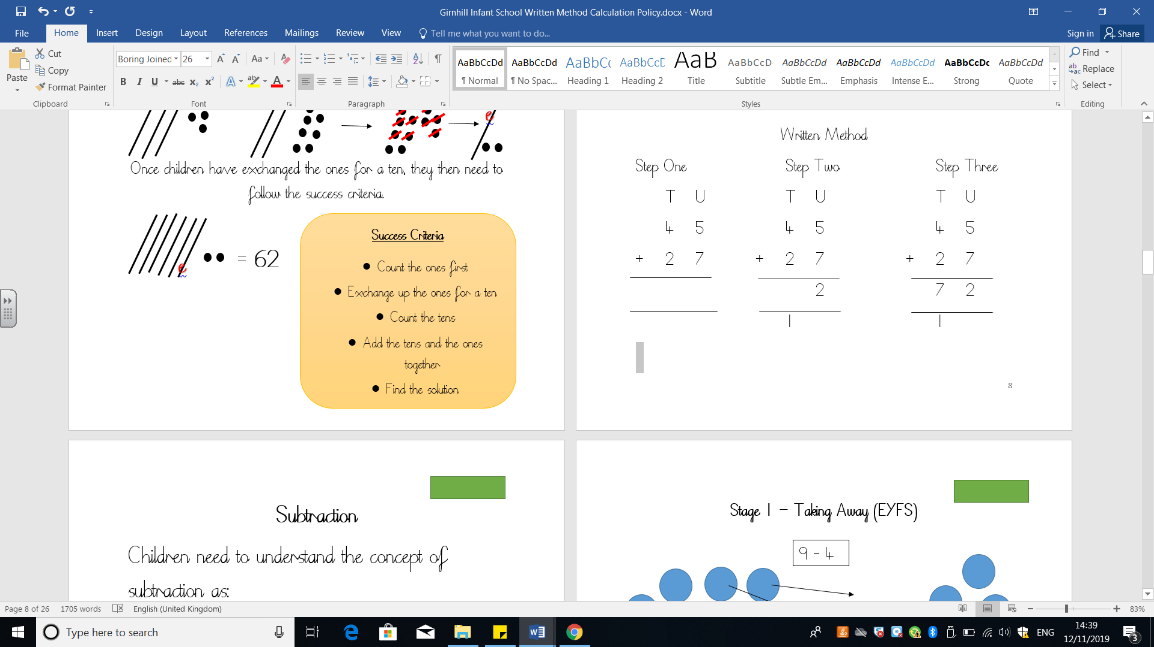 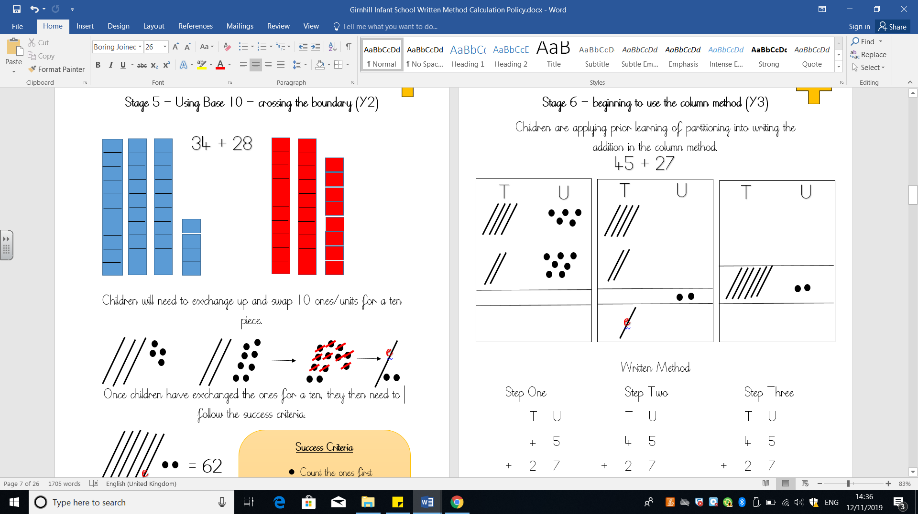 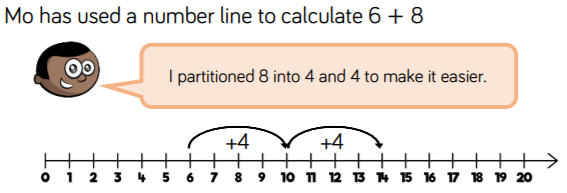 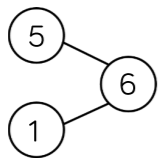 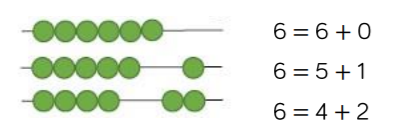  34	   44	       54    KnowledgeA group changes in quantity when something is added to itAddition starts with the largest quantity firstCount on from the largest quantity adding on the smaller quantityFind the totalWhen adding 2 digit numbers add the ones first then the tensIf you need to cross the boundary you need to exchange up or down:Exchanging up – exchanging ten ones for a tenExchanging down – exchanging a ten for ten onesVocabularyDefinitionsAddPutting two or more groups togetherGreaterMoreSumThe total of adding two or more numbers togetherQuantityThe value of a number e.g. 3 and 5, 5 is the largest quantityIncreasingThe number is going up in quantityAltogetherHow many objects when all groups have been added togetherPartitionTo divide into partsTensHow many tens a number has within its valueOnesHow many ones a number has within its valueExchangingExchanging a ten for ten ones or ten ones for a tenTotalThe value when two numbers have been added together